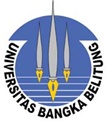 Program Studi Ekonomi Fakultas Ekonomi Universitas Bangka BelitungRENCANA PEMBELAJARAN SEMESTER (RPS)SEMESTERGASAL TAHUN AKADEMIK 2017/2018MATA KULIAHEKONOMI PEMBANGUNAN I (EIE 204)DosenPengampuRENCANA PEMBELAJARAN SEMESTER  (RPS)PROSES PENILAIAN:( Sesuaikan dengan yang ada pada kurikulum bila teori dan praktek terpisah maka RPS dibuat terpisah)Penilaian Tatap Muka (Teori)*Penilaian Praktikum (NP) *Ket :Pemberian Angka Nilai dan Angka MutuKETERANGAN DESKRIPSI UNSUR (digunakan sebagai petunjuk pengisian)HalamanDepanB. Borang RPSLampiran Capaian Pembelajaran LulusanSesuai Lampiran Permenristek DIKTI No. 44 tahun 2015 tentang Stadar Nasional Pendidikan TinggiSIKAP  Bertakwa kepada Tuhan Yang Maha Esa dan mampu menunjukkan sikap religius;Menjunjung tinggi nilai kemanusiaan dalam menjalankan tugas berdasarkan agama, moral, dan etika;Berkontribusi dalam peningkatan mutu kehidupan bermasyarakat, berbangsa, bernegara, dan kemajuan peradaban berdasarkan Pancasila;Berperan sebagai warga negara yang bangga dan cinta tanah air, memiliki nasionalisme serta rasa tanggung jawab pada Negara dan bangsa; Menghargai keaneka ragaman budaya, pandangan, agama, dan kepercayaan, serta pendapat atau temuan orisinal orang lain;Bekerjasama dan memiliki kepekaan social serta kepedulian terhadap masyarakat dan lingkungan; Taat hukum dan disiplin dalam kehidupan bermasyarakat dan bernegara; Menginternalisasi nilai, norma, dan etika akademik;Menunjukkan sikap bertanggungjawab atas pekerjaan di bidang keahliannya secara mandiri; danMenginternalisasi semangat kemandirian, kejuangan, dan kewirausahaan.KETERAMPILAN UMUMMampu menerapkan pemikiran logis, kritis, sistematis, dan inovatif dalam konteks pengembangan atau implementasi ilmu pengetahuan dan teknologi yang memperhatikan dan menerapkan nilai humaniora yang sesuai dengan bidang keahliannya;Mampu menunjukkan kinerja mandiri, bermutu, dan terukur; Mampu mengkaji implikasi pengembangan atau implementasi ilmu pengetahuan teknologi yang memperhatikan dan menerapkan nilai humaniora sesuai dengan keahliannya berdasarkan kaidah, tata cara dan etika ilmiah dalam rangka menghasilkan solusi, gagasan, desain atau kritik seni, menyusun deskripsi saintifik hasil kajiannya dalam bentuk skripsi atau laporan tugas akhir, dan mengunggahnya dalam laman perguruan tinggi;Menyusun deskripsi saintifik hasil kajian tersebut di atas dalam bentuk skripsi atau laporan tugas akhir, dan mengunggahnya dalam laman perguruan tinggi;Mampu mengambil keputusan secara tepat dalam konteks penyelesaian masalah di bidang keahliannya, berdasarkan hasilan analisis informasi dan data;  Mampu memelihara dan mengembang-kan jaringan kerja dengan pembimbing, kolega, sejawat baik di dalam maupun di luar lembaganya;  Mampu bertanggungjawab atas pencapaian hasil kerja kelompok dan melakukan supervise dan evaluasi terhadap penyelesaian pekerjaan yang ditugaskan kepada pekerja yang berada di bawah tanggung jawabnya;  Mampu melakukan proses evaluasi diri terhadap kelompok kerja yang berada dibawah tanggung jawabnya, dan mampu mengelola pembelajaran secara mandiri; danMampu mendokumentasikan, menyimpan, mengamankan, dan menemukan kembali data untuk menjamin  kesahihan dan mencegah plagiasi.C. KETRAMPILAN KHUSUS 	Lulusan program studi ekonomi mampu untuk:1. 	Mampu mengidentifikasi masalah ekonomi dan membuat pemetaan sosial berdasarkan sumber daya dan potensi wilayah; 2. 	Mampu mengidentifikasi kebutuhan masyarakat (community based) sebagai basis penyusunan program aksi; 3. 	Mampu menyusun dan mengimplementasikan program aksi bersama pemangku kepentingan (organizing community) untuk menyelesaikan masalah sosial komunitas dalam proses perubahan sosial terencana; 4. 	Mampu merancang dan melaksanakan penelitian regular dan riset aksi secara mandiri maupun secara kelompok (teamwork) dalam bidang ekonomi pembangunan wilayah kepulauan, sumber daya manusia dan islam; 5. 	Mampu menerapkan etika sosial sebagai perwujudan prinsip-prinsip kemanusiaan, baik dalam kerja maupun dalam pendekatan kemasyarakatan.D.  PENGETAHUAN 	Lulusan program studi ekonomi mampu untuk: 1. 	Menguasai konsep teori dasar ekonomi (makro dan mikro) dan teori pembangunan (development theories).2. 	Menguasai etika sosial dan prinsip-prinsip kemanusiaan; 3. Menguasai metoda survey (kuantitatif) dan metoda deskriptif interpretative (kualitatif), parametrik dan non-parametrik.HIRARKI EKONOMI PEMBANGUNAN INamaNP / NIPParafANING KESUMA PUTRI508416040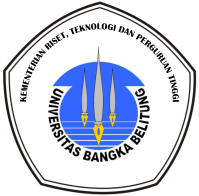 Dosen Pengampu:ANING KESUMA PUTRIFAKULTAS:EKONOMITahun Akademik:2017/2018PROGRAM STUDI:EKONOMIRevisi Ke - :…….IDENTITAS MATA KULIAHIDENTITAS MATA KULIAHIDENTITAS MATA KULIAHIDENTITAS MATA KULIAHIDENTITAS MATA KULIAHIDENTITAS MATA KULIAHMata Kuliah:EKONOMI PEMBANGUNAN IKode Mata Kuliah:EIE  204Jumlah SKS:3 sks (3–0)Semester:III (TIGA)Prasyarat:(EIE 104)(EIE 104)(EIE 104)(EIE 104)Deskripsi Mata Kuliah:Mata kuliah ini membahas tentang konsep dasar pembangunan dan pembangunan ekonomi, pertumbuhan dan berbagai permasalahan pembangunan di negara berkembang. Permasalahan pembangunan tersebut antara lain keterbatasan faktor produksi; masalah kependudukan (laju pertumbuhan, pengangguran, urbanisasi, kemiskinan, ketimpangan distribusi pendapatan, dll). Dibahas pula peran pemerintah dibandingkan dengan peran pasar seiring dengan prinsip market friendly approach yang dikedepankan oleh Bank Dunia dalam menggariskan kebijakan pembangunan. Dengan adanya pengalaman pelaksanaan pembangunan dibahas pula masalah pembangunan yang menekankan pada kualitas pertumbuhan. Analisis ekonomika pembangunan ini dititikberatkan pada prinsip efisiensi dan distribusi.Mata kuliah ini membahas tentang konsep dasar pembangunan dan pembangunan ekonomi, pertumbuhan dan berbagai permasalahan pembangunan di negara berkembang. Permasalahan pembangunan tersebut antara lain keterbatasan faktor produksi; masalah kependudukan (laju pertumbuhan, pengangguran, urbanisasi, kemiskinan, ketimpangan distribusi pendapatan, dll). Dibahas pula peran pemerintah dibandingkan dengan peran pasar seiring dengan prinsip market friendly approach yang dikedepankan oleh Bank Dunia dalam menggariskan kebijakan pembangunan. Dengan adanya pengalaman pelaksanaan pembangunan dibahas pula masalah pembangunan yang menekankan pada kualitas pertumbuhan. Analisis ekonomika pembangunan ini dititikberatkan pada prinsip efisiensi dan distribusi.Mata kuliah ini membahas tentang konsep dasar pembangunan dan pembangunan ekonomi, pertumbuhan dan berbagai permasalahan pembangunan di negara berkembang. Permasalahan pembangunan tersebut antara lain keterbatasan faktor produksi; masalah kependudukan (laju pertumbuhan, pengangguran, urbanisasi, kemiskinan, ketimpangan distribusi pendapatan, dll). Dibahas pula peran pemerintah dibandingkan dengan peran pasar seiring dengan prinsip market friendly approach yang dikedepankan oleh Bank Dunia dalam menggariskan kebijakan pembangunan. Dengan adanya pengalaman pelaksanaan pembangunan dibahas pula masalah pembangunan yang menekankan pada kualitas pertumbuhan. Analisis ekonomika pembangunan ini dititikberatkan pada prinsip efisiensi dan distribusi.Mata kuliah ini membahas tentang konsep dasar pembangunan dan pembangunan ekonomi, pertumbuhan dan berbagai permasalahan pembangunan di negara berkembang. Permasalahan pembangunan tersebut antara lain keterbatasan faktor produksi; masalah kependudukan (laju pertumbuhan, pengangguran, urbanisasi, kemiskinan, ketimpangan distribusi pendapatan, dll). Dibahas pula peran pemerintah dibandingkan dengan peran pasar seiring dengan prinsip market friendly approach yang dikedepankan oleh Bank Dunia dalam menggariskan kebijakan pembangunan. Dengan adanya pengalaman pelaksanaan pembangunan dibahas pula masalah pembangunan yang menekankan pada kualitas pertumbuhan. Analisis ekonomika pembangunan ini dititikberatkan pada prinsip efisiensi dan distribusi.Bahan Kajian Keilmuan:EKONOMI PEMBANGUNANEKONOMI PEMBANGUNANEKONOMI PEMBANGUNANEKONOMI PEMBANGUNANPengalaman Pembelajaran (tugas-tugas):REVIEW JURNAL, DISKUSI KELOMPOK, TANYA JAWABREVIEW JURNAL, DISKUSI KELOMPOK, TANYA JAWABREVIEW JURNAL, DISKUSI KELOMPOK, TANYA JAWABREVIEW JURNAL, DISKUSI KELOMPOK, TANYA JAWABDaftar Referensi:Todaro, Michael and Stephen C. Smith, Economic Development, Edisi ke-10, Addison Wesley, 2009.Gunawan Sumodiningrat, 2006, Responsi Pemerintah Terhadap Kesenjangan Ekonomi, Edisi Ketiga, Perpod, Jakarta.Kuncoro, Mudrajad, 2010, Dasar-dasar Ekonomika Pembangunan, Edisi Kelima, Yogyakarta, UPP-STIM YKPN.Beik, Dr. Irfan Syauqi dan Laily Dwi Arsyianti, M.Sc, 2016, Ekonomi Pembangunan Syariah, Jakarta, Rajawali Press.Jhingan, 2016, Ekonomi Pembangunan dan Perencanaan, Jakarta, Rajawali Press.Todaro, Michael and Stephen C. Smith, Economic Development, Edisi ke-10, Addison Wesley, 2009.Gunawan Sumodiningrat, 2006, Responsi Pemerintah Terhadap Kesenjangan Ekonomi, Edisi Ketiga, Perpod, Jakarta.Kuncoro, Mudrajad, 2010, Dasar-dasar Ekonomika Pembangunan, Edisi Kelima, Yogyakarta, UPP-STIM YKPN.Beik, Dr. Irfan Syauqi dan Laily Dwi Arsyianti, M.Sc, 2016, Ekonomi Pembangunan Syariah, Jakarta, Rajawali Press.Jhingan, 2016, Ekonomi Pembangunan dan Perencanaan, Jakarta, Rajawali Press.Todaro, Michael and Stephen C. Smith, Economic Development, Edisi ke-10, Addison Wesley, 2009.Gunawan Sumodiningrat, 2006, Responsi Pemerintah Terhadap Kesenjangan Ekonomi, Edisi Ketiga, Perpod, Jakarta.Kuncoro, Mudrajad, 2010, Dasar-dasar Ekonomika Pembangunan, Edisi Kelima, Yogyakarta, UPP-STIM YKPN.Beik, Dr. Irfan Syauqi dan Laily Dwi Arsyianti, M.Sc, 2016, Ekonomi Pembangunan Syariah, Jakarta, Rajawali Press.Jhingan, 2016, Ekonomi Pembangunan dan Perencanaan, Jakarta, Rajawali Press.Todaro, Michael and Stephen C. Smith, Economic Development, Edisi ke-10, Addison Wesley, 2009.Gunawan Sumodiningrat, 2006, Responsi Pemerintah Terhadap Kesenjangan Ekonomi, Edisi Ketiga, Perpod, Jakarta.Kuncoro, Mudrajad, 2010, Dasar-dasar Ekonomika Pembangunan, Edisi Kelima, Yogyakarta, UPP-STIM YKPN.Beik, Dr. Irfan Syauqi dan Laily Dwi Arsyianti, M.Sc, 2016, Ekonomi Pembangunan Syariah, Jakarta, Rajawali Press.Jhingan, 2016, Ekonomi Pembangunan dan Perencanaan, Jakarta, Rajawali Press.CAPAIAN PEMBELAJARAN LULUSANCAPAIAN PEMBELAJARAN LULUSANCAPAIAN PEMBELAJARAN LULUSANKodeKodeUnsur Capaian PembelajaranSikap (S6):6. Bekerjasama dan memiliki kepekaan sosial serta kepedulian terhadap masyarakat dan lingkungan. Keterampilan Umum (KU1):1. Mampu menerapkan pemikiran logis, kritis, sistematis dan inovatif dalam konteks pengembangan atau implementasi ilmu pengetahuan dan tekhnologi yang memperhatikan dan menerapkan nilai humaniora yang sesuai dengan bidang keahliannya.Pengetahuan (P1):1. Menguasai konsep dasar  ilmu ekonomi (makro dan mikro), matematika ekonomi, statistik ekonomi, dan ekonometrik yang digunakan sebagai alat ukur menganalisis permasalahan ekonomi.Keterampilan Khusus (KK1 dan KK2):Mampu mengapliasikan dan memanfaatkan konsep dasar ilmu ekonomi  dan metodologi bidang ilmu ekonomi untuk mengidentifikasi, memahami, mensistematisasi, mengklasifikasikan, dan menganalisis masalah-masalah ekonomi baik secara makro maupun mikro.Mampu merumuskan solusi permasalahan ekonomi untuk dijadikan sebagai dasar proses pengambilan kebijakan.Capaian Pembelajaran Mata Kuliah:Mahasiswa mampu mengemukakan permasalahan ekonomi pembangunan, teori-teori, model dan kebijakan ekonomi pembangunan serta ekonomi pembangunan syariah.  No.KemampuanAkhirMateri AjarModel PengajaranAlokasi WaktuAlokasi WaktuPenilaianPenilaianReferensiNo.KemampuanAkhirMateri AjarModel PengajaranDi kelasDi Luar KelasIndikator CapaianInstrumen Penilaian / BobotReferensi1Mahasiswa mengidentifikasi masalah dasar ekonomi pembangunanMasalah Dasar Ekonomi Pembangunan1. Ceramah2. CTL1x3 x 50 menit3 x 60 menitMahasiswa mampu mengidentifikasi masalah dasar ekonomi pembangunan1. Tugas (1%)2. UTS(20%) soal no 13. UAS (10%) soal no 1Buku 1, Bab 1.Buku 5, Bab 1.2Mahasiswa menguraikan teori ekonomi pembangunanPersyaratan Dasar Pembangunan Ekonomi 1.Ceramah 2. CTL1x3 x 50 menit3 x 60 menitMahasiswa mampu menguraikan teori ekonomi pembangunan1.Tugas (1%)Buku 3. Bab 23Mahasiswa menguraikan teori ekonomi pembangunanTeori Pembangunan Adam Smith, Ricardian, Teori Malthus dan Teori Mill 1. Ceramah2. PBL1x3 x 50 menit3 x 60 menitMahasiswa mampu menguraikan teori ekonomi pembangunan1. Tugas (2%)2. UTS (15%) soal nomor 2Buku 5. Bab 2Buku1.Bab34Mahasiswa menguraikan teori ekonomi pembangunanTeori Klasik, Teori Marxis, Schumpeter1. Ceramah2. PBL1x3 x 50 menit3 x 60 menitMahasiswa mampu menguraikan teori ekonomi pembangunan1. Tugas (2%).2. UAS (10%) soal no 2Buku 2. Bab 3Buku 5 Bab 4.5Mahasiswa menguraikan teori ekonomi pembangunanTeori Keynes, Teori Lewis, Rostow,Upah Minimum Kritis Leibenstein, Perangkap Keseimbangan1. Ceramah2. Collaborative1x3 x 50 menit3 x 60 menitMahasiswa mampu menguraikan teori ekonomi pembangunanUTS (15%) soal nomor 3Buku 5 Bab 5.6Mahasiswa menguraikan teori ekonomi pembangunanBig Push Theory, Pertumbuhan Berimbang dan tidak berimbang1. Ceramah2.Collaborative1x3 x 50 menit3 x 60 menitMahasiswa mampu menguraikan teori ekonomi pembangunan1. UTS (25%) soal nomor 4Buku 1 Bab 6Buku 5 Bab 67Mahasiswa menguraikan teori ekonomi pembangunanTeori Dualistik, Myrdal Mengenai dampak balik dan Teori Fei-Ranis 1. Ceramah2. Karyawisata1x3 x 50 menitMahasiswa mampu menguraikan teori ekonomi pembangunan1. UTS (25%) soal nomor 52. Kuis (4%)Buku 2 Bab 4Buku 5 Bab 78Mahasiswa menentukan model ekonomi pembangunanModel Pertumbuhan Harrod-Domar, Model Distribusi Modal Joan Robinson1. Ceramah2. PBL1x3 x 50 menit3 x 60 menitMahasiswa menentukan model ekonomi pembangunan dalam menyelesaikan permasalahan ekonomi pembangunanUAS (15%) soal no 3Buku 1 Bab 69Mahasiswa menentukan model ekonomi pembangunanModel Pertumbuhan Ekonomi Neo Klasik Meade, Model Jangka Panjang Solow1. Ceramah2. PBL1x3 x 50 menit3 x 60 menitMahasiswa menentukan model ekonomi pembangunan dalam menyelesaikan permasalahan ekonomi pembangunanUAS(15%) soal no 4Buku 2 Bab 910Mahasiswa menentukan model ekonomi pembangunanModel Pertumbuhan Kaldor, Model Perubahan Tekhnikal1. Ceramah2. PBL1x3 x 50 menit3 x 60 menitMahasiswa menentukan model ekonomi pembangunan dalam menyelesaikan permasalahan ekonomi pembangunan1. Tugas (1%)2. UAS (5%) soal no 5Buku 2 Bab 911Mahasiswa menentukan model ekonomi pembangunanPertumbuhan Mantap, Model Fel’dman, Model Mahalanobis, Model Pertumbuhan dalam Perencaan Pembangunan 1. Ceramah2. PBL1x3 x 50 menit3 x 60 menitMahasiswa menentukan model ekonomi pembangunan dalam menyelesaikan permasalahan ekonomi pembangunan Tugas (2%)UAS (10%) soal no 6Buku 5 Bab 712Mahasiswa mengemukakan konsep pertumbuhan ekonomi dan kesejahteraan syariahKonsep Pertumbuhan Ekonomi dan Kesejahteraan Syariah1. Ceramah2. CTL1x3 x 50 menit3 x 60 menitMahasiswa mampu mengemukakan konsep pertumbuhan ekonomi dan kesejahteraan syariahKuis (5%)UAS (15%) soal no 7Buku 4. Bab 113Mahasiswa mengemukakan konsep pertumbuhan ekonomi dan kesejahteraan syariahKesenjangan dan Distribusi Ekonomi Syariah1. Ceramah2. PBL1x3 x 50 menit3 x 60 menitMahasiswa mampu mengemukakan konsep pertumbuhan ekonomi dan kesejahteraan syariahTugas(2%)Buku 4 Bab 214Mahasiswa mengemukakan konsep pertumbuhan ekonomi dan kesejahteraan syariahKemiskinan dan Tipologi Kaum Dhuafa1. Ceramah2. Karyawisata1x3 x 50 menit3 x 60 menitMahasiswa mampu mengemukakan konsep pertumbuhan ekonomi dan kesejahteraan syariahUAS (20%) soal no 8Buku 4.Bab 3.Ujian AkhirSemester (UAS)Ujian AkhirSemester (UAS)Ujian AkhirSemester (UAS)Ujian AkhirSemester (UAS)Ujian AkhirSemester (UAS)Ujian AkhirSemester (UAS)Ujian AkhirSemester (UAS)Ujian AkhirSemester (UAS)Ujian AkhirSemester (UAS)Kehadiran:10%Nilai Tugas:20%Nilai UTS:30%Nilai UAS:40%Total:100 %Kehadiran:10%Nilai Partisipasi Aktif:....%Nilai Laporan:....%Nilai Post test:....%Total:100 %*persentase setiap komponen tergantung pedoman penilaian yang tercantum didalam kurikulum masing-masing prodi, kecuali bobot kehadiran untuk perkuliahan dan praktikum sebesar 10%. **untuk mata kuliah dengan praktikum dan disajikan pada semester yang sama, bobot nilai perkuliahan dan nilai praktikum sesuai dengan bobot SKS perkuliahan dan bobot SKS praktikum. Jika suatu mata kuliah tertulis 3 (2-1) berarti total perkuliahan dan praktikum 3 SKS terdiri atas 2 SKS perkuliahan dan 1 SKS praktikumHuruf Mutu (HM)Sebutan Mutu (SM)Angka Nilai (AN)Angka Mutu (AM)Mahasiswa di bawah tahun akademik 2012/2013Mahasiswa di bawah tahun akademik 2012/2013Mahasiswa di bawah tahun akademik 2012/2013Mahasiswa di bawah tahun akademik 2012/2013ASangat Baik85 < AN < 1004BBaik70 < AN < 853CCukup56 < AN < 702DKurang40 < AN < 561EGagalAN < 400Mahasiswa di atas tahun akademik 2012/2013Mahasiswa di atas tahun akademik 2012/2013Mahasiswa di atas tahun akademik 2012/2013Mahasiswa di atas tahun akademik 2012/2013AIstimewa 85 < AN < 1004ABSangat Baik75 < AN < 853,5BBaik70 < AN < 753BCCukup Baik60 < AN < 702,5CCukup56 < AN < 602DKurang40 < AN < 561EGagalAN < 400NoUnsur/ElemenDeskripsi1Program StudiDitulis sesuai dengan yang tercantum dalam izin pembukaan/ program studi yang dikeluarkan oleh Kementerian2Dosen PengampuDitulis disertai dengan gelar3Nama Mata KuliahDitulis mata kuliah sesuai dengan yang tercantum pada peta kurikulm Prodi4Kode Mata KuliahDitulis kode mata kuliah sesuai dengan yang tercantum pada peta kurikulum5Bobot (sks)Ditulis dalam unit sks (satuan kredit semester, mencerminkan jumlah jam pembelajaran per semester atau per minggu yang terdiri dari tatap muka, pembelajaran mandiri, pembelajaran terstruktur dan praktikum (kalau ada) atau bentuk pembelajaran lainnya.  Jumlah jam pembelajaran per semester atau per minggu sangat tergantung pada kedalaman dan keluassan capaian pembelajaran (CP), bahan kajian serta strategi dan metode pembelajaran. Pengertian 1 sks adalah proses pembelajaran selama 170 menit per minggu (dapat dalam bentuk kegiatan 50 menit tatap muka, 60 menit pembelajaran mandiri dan 60 menit pembelajaran terstruktur) atau 170 menit praktikum atau bentuk pembelajara lainnyaContoh: 3 (2-1) berarti bobot mata kuliah 3 SKS terdiri atas 2 SKS kuliah dan 1 SKS praktikum6SemesterDitulis pada semester berapa dari total 8 semester (S1) mata kuliah tersebut ditawarkan7Bahan Kajian KeilmuanSebagai bagian dari kurikulum, bahan kajian keilmuan dapat berupa satu atau lebih cabang ilmu beserta ranting ilmunya, atau sekelompok pengetahuan yang telah terintegrasi dalam suatu pengetahuan baru yang sudah dispakati forum program studi sejenis sebagai ciri bidang ilmu program studi tersebut.8Pengalaman PembelajaranPengalaman belajar mahasiswa merupakan kegiatan belajar yang harus dikerjakan mahasiswa selama satu semester9Daftar ReferensiBerisi buku acaun dan atau sumber belajar lain yang relevan yang digunakan dalam proses pembelajaran10Capaian Pembelajaran  Lulusan (CPL)Meliputi unsur Sikap dan Keterampilan umum seperti tercantum dalam SN Dikti (Permenristek No 44 Tahun 2015) dengan menyesuaikan level KKNI. Sementara Pengetahuan dan Keterampilan Khusus ditentukan oleh Prodi. Untuk CPL ini tertuang didalam kurikulum masing-masing prodi11Capaian Pembelajaran Mata KuliahMerupakan hasil yang didapat oleh mahasiswa bila lulus. NoUnsur/ElemenDeskripsi1Kemampuan AkhirKemampuan akhir yang direncankan untuk tiap tahap pembelajaran, dirancang mampu berkontribusi pada pemenuhan CPL yang dibebankan pada mata kuliah.2Materi AjarAdalah modul pembelajaran dengan pokok dan sub-pokok bahasannya,  disusun bertahap secara logic- vertical.  Materi ajar yang disusun turunan dari Bahan Kajian Keilmuan.Kedalaman dan keluasan ditentukan sesuai dengan kemampuan akhir yang diharapkan. Materi ajar untuk seluruh tahapan pembelajaran dapat disediakan secara elektronik (e-modules) atau diunggah secara on-line sehingga dapat dengan mudah diakses oleh mahasiswa.3Model PengajaranCara pengajaran yang dilakukan, seperti perkuliahan tatap muka , ceramah, diskusi, dsb.4Alokasi WaktuDicantumkan total waktu (satuanmenit) pada setiap tahapan pembelajaran. Jumlah menit yang dibutuhkan dalam pembelajaran per minggu mencerminkan bobot sks.Contohnya untuk 3 sks (3 x 170 menit=510 menit = 8.5 jam) dapat terdiri dari : Tatap muka 2 x 50 menit; pembelajaran mandiri 2x 60 menit; pembelajaran / tugas terstruktur 2 x 60 menit; dan praktikum 170 menit.5Indikator CapaianIndikator yang menunjukan pencapaian kemampuan yang diharapkan meliputi:penguasaan pengetahuan (cognitive)dapat mulai dari level remembering/understanding sampai dengan creating.  keterampilan (phsycomotoric)dapat mulai dari level imitation sampai dengan naturalization.  sikap (affective) dapat mula dari receiving sampai dengan characterizationAtau unsur kemampuan yang dinilai (bisa kualitatif  misal ketepatan analisis, kerapian sajian, Kreatifitas ide, kemampuan komunikasi, juga bisa juga yang kuantitatif : banyaknya kutipan acuan / unsur yang dibahas, kebenaran hitungan).6Instrumen Penilaian Instrument penilaian yang digunakan, seperti Quiz (multiple choice, T/F), rubric holitik, rubric deskriptif, dsb.7BobotDisesuaikan dengan waktu yang digunakan untuk membahas atau mengerjakan tugas, atau besarnya sumbangan suatu kemampuan terhadap pencapaian kompetensi mata kuliah ini8ReferensiReferensi dalam bentuk buku acauan disandingkan materi ajar dengan menuliskan kode/nomor referensi yang digunakan beserta nomor halamannya.  Hal ini diharapkan dapat membantu mahasiswa dan dosen dalam interaksi pembelajaran, terutama untuk mata kuliah yang menggunakaan banyak referensi dan/atau sumber belajar lainnya